ΘΕΜΑ: «Γνωστοποίηση αξιολόγησης προσφορών για την εκπαιδευτική επίσκεψη στην Πάτρα   του Γυμνασίου Κουνουπιδιανών».Σας ενημερώνουμε, ότι στις 8/2/2019  ημέρα Παρασκευή   έγινε συνεδρίαση της  Επιτροπής αξιολόγησης των προσφορών για την εκπαιδευτική επίσκεψη στη Πάτρα, με πρόεδρο τον Διευθυντή  του Σχολείου κ. Τζανάκη Εμμανουήλ , παρουσία της Προέδρου   του Συλλόγου Γονέων και Κηδεμόνων κ.Τουζλούκωφ Τατιανής, των Υποδιευθυντών  κ. Φασαράκη Ιωάννη και κ. Γεωργουδή Μαριγώς και τον προέδρου του δεκαπενταμελούς του σχολείου μας Δασκαλόπουλο Γεώργιο μαθητή της  Γ΄ τάξης σύμφωνα με την υπ΄αριθμ.33120/Γ4 απόφαση του υπ’ αριθμ. 681 ΦΕΚ  6/3/ 2017 , η οποία ορίζει το νέο καθεστώς των σχολικών εκδρομών. Κατά τη συνεδρίαση ανοίχθηκαν τρεις (3) προσφορές ταξιδιωτικών γραφείων, εκ των  οποίων επιλέχθηκε η προσφορά του γραφείου  Io Tours  και το  Ξενοδοχείο  MEDITERANEE HOTEL  ως η πιο συμφέρουσα από ποιοτικής και οικονομικής απόψεως. Για τα ανωτέρω συντάχθηκε η Πράξη  22η 8/2/2019  του Διευθυντή του σχολείου μας.Στον παρακάτω πίνακα φαίνονται συνοπτικά τα ονόματα και το ύψος των προσφορών από τα Ταξιδιωτικά Γραφεία που κατέθεσαν προσφορές. Η απόφαση θα αναρτηθεί στην  ιστοσελίδα του σχολείου, προς ενημέρωση των  ενδιαφερομένων. 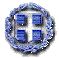 Κουνουπιδιανά 8/2/2019ΕΛΛΗΝΙΚΗ ΔΗΜΟΚΡΑΤΙΑΥΠΟΥΡΓΕΙΟ ΠΟΛΙΤΙΣΜΟΥ, ΠΑΙΔΕΙΑΣ ΚΑΙ ΘΡΗΣΚΕΥΜΑΤΩΝΠΕΡ/ΚΗ Δ/ΝΣΗ Π/ΘΜΙΑΣ & Δ/ΘΜΙΑΣ ΕΚΠ/ΣΗΣ ΚΡΗΤΗΣΔΙΕΥΘΥΝΣΗ Δ/ΘΜΙΑΣ ΕΚΠ/ΣΗΣ Ν. ΧΑΝΙΩΝΓΥΜΝΑΣΙΟ ΚΟΥΝΟΥΠΙΔΙΑΝΩΝΕυαγγελιστρίας 5, Τ.Κ. 73100, ΚουνουπιδιανάΤηλέφωνο και FAX: 28210-64200e-mail: mail@gym-kounoup.chan.sch.grΙστοσελίδα:  gym-kounoup.chan.sch.grΑρ. πρωτ.41 Φ23 ΕΛΛΗΝΙΚΗ ΔΗΜΟΚΡΑΤΙΑΥΠΟΥΡΓΕΙΟ ΠΟΛΙΤΙΣΜΟΥ, ΠΑΙΔΕΙΑΣ ΚΑΙ ΘΡΗΣΚΕΥΜΑΤΩΝΠΕΡ/ΚΗ Δ/ΝΣΗ Π/ΘΜΙΑΣ & Δ/ΘΜΙΑΣ ΕΚΠ/ΣΗΣ ΚΡΗΤΗΣΔΙΕΥΘΥΝΣΗ Δ/ΘΜΙΑΣ ΕΚΠ/ΣΗΣ Ν. ΧΑΝΙΩΝΓΥΜΝΑΣΙΟ ΚΟΥΝΟΥΠΙΔΙΑΝΩΝΕυαγγελιστρίας 5, Τ.Κ. 73100, ΚουνουπιδιανάΤηλέφωνο και FAX: 28210-64200e-mail: mail@gym-kounoup.chan.sch.grΙστοσελίδα:  gym-kounoup.chan.sch.grΠΡΟΣ:Κάθε ενδιαφερόμενοα/αΠΡΑΚΤΟΡΕΙΟΞΕΝΟΔΟΧΕΙΑΞΕΝΟΔΟΧΕΙΑα/αΠΡΑΚΤΟΡΕΙΟΟΛΕΣ ΟΙ ΠΡΟΣΦΟΡΕΣ ΕΙΝΑΙ ΜΕ ΗΜΙΔΙΑΤΡΟΦΗ ΚΑΙ ΛΕΩΦΟΡΕΙΑ ΑΠΟ ΤΑ ΧΑΝΙΑ1GOLD TOURSRIO HOTEL 206 ΕΥΡΩ2Io ToursMEDITERANEE HOTEL 201 ΕΥΡΩ3GIANNOUDAKIS TRAVELMEDITERANEE HOTEL 221 ΕΥΡΩ ΤΑ  ΜΕΛΗΦΑΣΑΡΑΚΗΣ ΙΩΑΝΝΗΣΓΕΩΡΓΟΥΔΗ ΜΑΡΙΓΩΤΟΥΖΛΟΥΚΩΦ ΤΑΤΙΑΝΗΔΑΣΚΑΛΟΠΟΥΛΟΣ ΓΕΩΡΓΙΟΣΟ ΔιευθυντήςΕμμανουήλ ΤζανάκηςΠΕ11 – Φυσικής Αγωγής